PCMH 2022 Summer Sessions: Integrated Care Plan Workshop Key Take-awaysDefine an Integrated Care Plan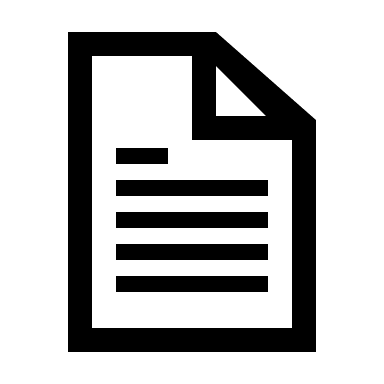 Why is an ICP needed?What criteria qualify a patient for an ICP?                What if an ICP is initiated and other party does not agree criteria was met to have an ICP?What are the similarities and differences between an ICP (MCOs focus) and a care plan (PCMHs focus)?Define Roles and Expectations: Standard Workflow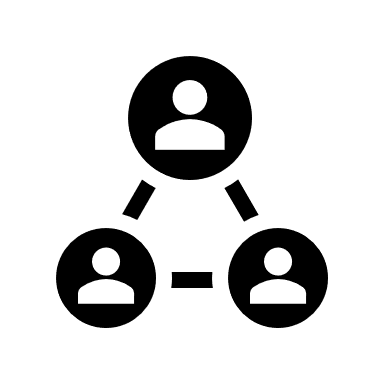 Who is the ICP for?Patient? What is their role in the plan?MCO? Focused on high utilizers/cost reduction?PCMH? Patient-centered focus (receive a significant volume of information from the MCOs- how prioritize? “what do I do with the ICP?”)Who owns the ICP?Who is responsible for maintaining the accuracy to ensure the information is relevant and current? Are there consistent check ins with the patient and/or PCMH? MCO initiates but do they update the information and revise if there are changes to the plan?Who and how is the ICP loop closed?What is the role of the MCOs, the role of the PCMHs, and role of patient?MCOs initiate ICP, what is the PCMH expected to do with the plan?Are there ICP team meetings across MCO and PCMH entities? For example, in case of severe mental illness, service coordinator from PH MCO/BH MCO care management or nurse care manager can initiate meeting.Specify point of contact for information from the MCO to PCMH and vice versa, including consents/release of informationDefine Bidirectional Communication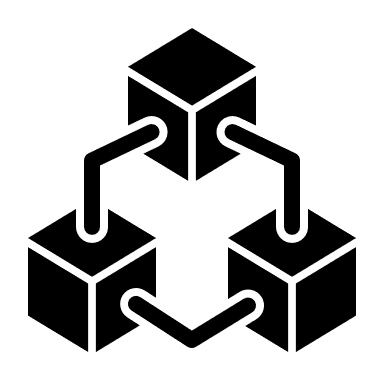 Interoperability to share ICPCould PA Rise tool be used to facilitate sharing and coordination of the ICP between MCOs and PCMHs?Could there be a standard template used by all MCOs to share with PCMHs? Each MCO has a different format and different method to communicate with the PCMHs (verbal and/or electronic)MCOs acknowledged the variabilityDoes the patient receive the plan? If so, how? This could help with the issues of getting consents across entities.MCOs shared when they have trouble reaching members, they reach out to PCMHs for help since they have a relationship with the patient. However, patient not come in to PCMH so also rely on MCOs to make connection.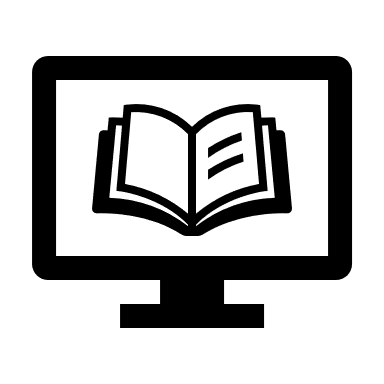  EducationWhat are the services provided by the MCO for the ICP to support member and PCMH?Avoid duplication of services; for example, PCMH developed their own resources because were unaware of MCO’sNeed to make best use and availability of resourcesUse of terminology (Dr. Ken Thompson): Primary Health Services vs. Primary Care and Behavioral Health Care and Social Needs CarePatient will likely need all these services- could be way to align agendas and delivery across MCOs and PCMHs to focus thinking on integrationOverall cost reduction